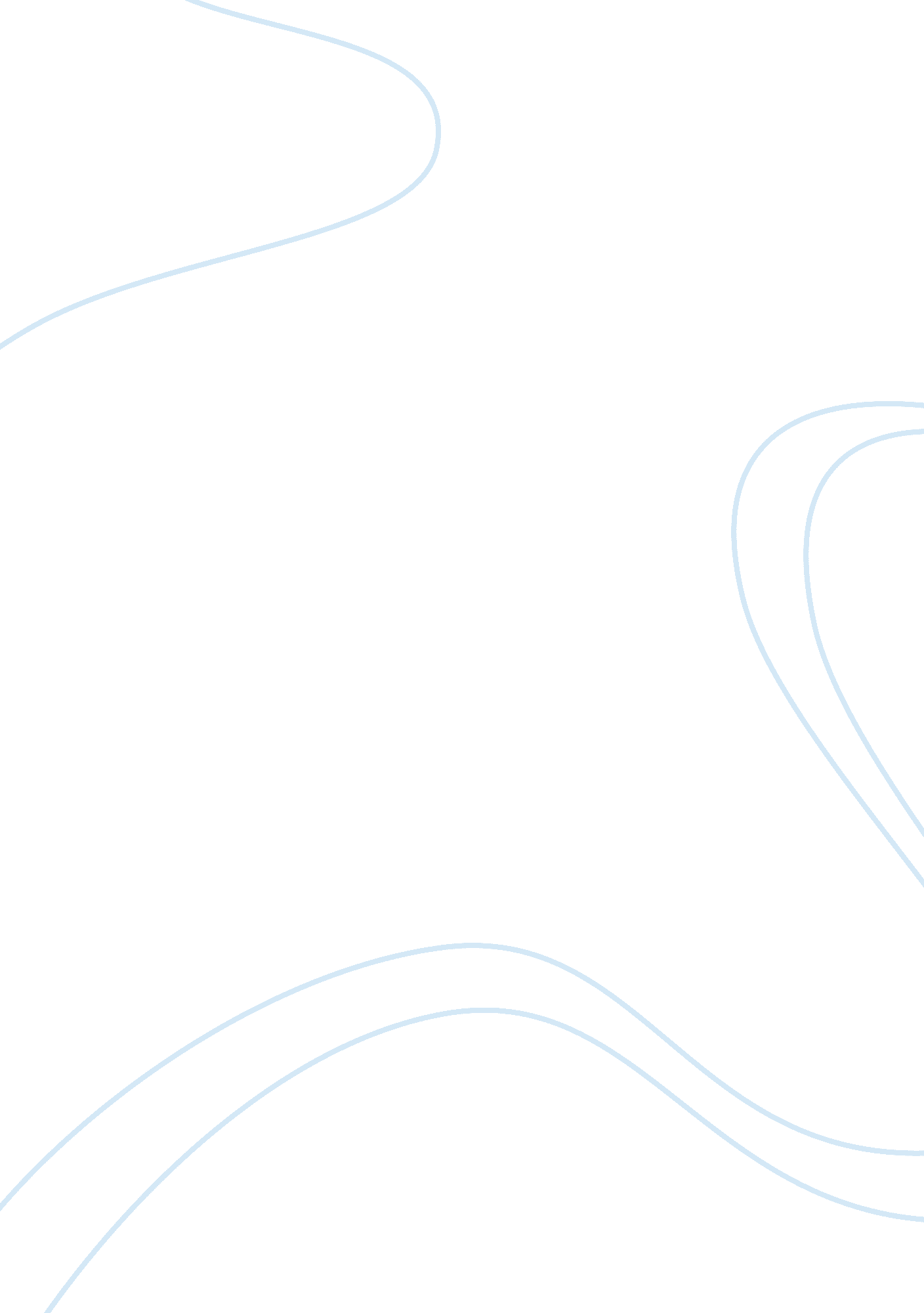 Western classical musicArt & Culture, Music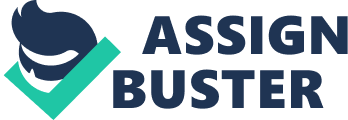 Western ical music Compare the Renaissance with the Baroque, particularly its basic aesthetic or taste. In what basic ways are they different, and cite two pieces that exemplify this difference? What historical event or movement created the Baroque style? 
The renaissance music unlike the baroque was more about continuity and slight refinement in its taste. There was much usage of instrumentation. Baroque music on the other hand was more aimed at evoking emotional responses from its listeners. An example of renaissance music is “ Nuper rosarum flores” by Guillaume Dufay, which is very different from “ Messiah” by George Frideric Handel which is an example of a baroque music with so much emotions attached to it and less instrumentation. The need to distinguish words more clearly in the music from all that instrumentation and to put emotion into the music was what necessitated baroque music to be developed during that era. The music was developed soon after renaissance music era ended and the start of this new era marked the beginning of emotion-revoking classical music which had other different musicians from the preceding era (Hall, 265). 
Compare the careers of Bach and Handel. How were they similar and how were they different? Talk about where they worked their reputations during their lifetimes, and the kind of music they wrote. Did Handel write types of music Bach didnt? 
Handel’s music career had first been hindered by his parents but his talent led them to change their mind. Bach was from a musician’s family and his singing was nurtured from a tender age. Both of these men loved classical music and they also had a rough patch before they became famous and reputable in music. Both had to teach music though in different countries and later on stopped the teaching. Handel was a violinist who worked in London and concentrated more on oratorios than operas towards the end of his career. Bach on the other hand was a music director in Leipzig. Handel had more reputation than Bach although Bach became famous after his death. Handel wrote operas and finally oratorios while Bach wrote orchestra music (Hall, 765). 
Works Cited 
Hall, Charles. Chronology of Western classical music, Volume 1. New Jersey: Routledge, 2002. 